NILAI TAMBAH DAN KELAYAKAN USAHA UBI KAYUMENJADI TEPUNG TAPIOKA PADA PT.HARI SEJAHTERA TAPIOKA DUSUN III SEI BASAH DI DESA TADUKAN RAGA KECAMATANSTM HILIR KABUPATEN DELI SERDANG SKRIPSI Disusun Untuk Memenuhi Persyaratan Dalam Memperoleh Gelar Sarjana Pertanian Jurusan AgribisnisOLEH:MELDA DILIYANINIM : 184114046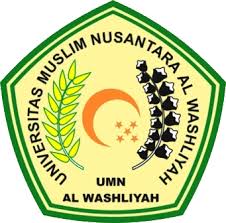 PROGRAM STUDI AGRIBISNISFAKULTAS PERTANIANUNIVERSITAS MUSLIM NUSANTARA AL-WASHLIYAHMEDAN2022